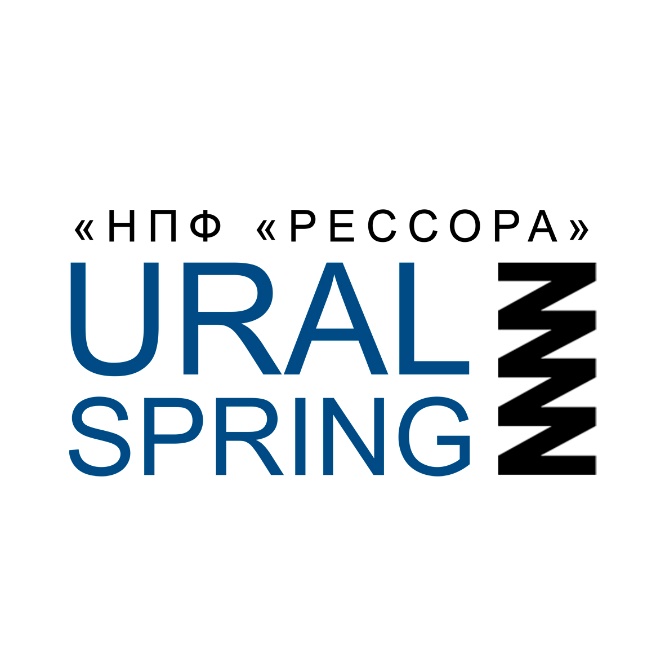 Полное наименованиеОбщество с ограниченной ответственностью «Научно-производственная фирма «Рессора»Сокращенное наименованиеООО «НПФ «Рессора»Юридический адрес453510, Республика Башкортостан, ул.Тюленина, д.14, оф.101                                Почтовый адрес453500, Республика Башкортостан, г.Белорецк, ул.Пушкина, д.40, а/я 53ИНН7456031713КПП025601001 ОГРН1167456081748ОКВЭД25.93.1ОКПО02418910Банковские реквизиты:Р/с 40702810006000017906в Башкирском отделении №8598 ПАО Сбербанк РоссииБИК 048073601к/с 30101810300000000601Тел./факс(34792) 4-13-00, 4-80-10эл.почтаoffice@usprings.rucайтwww.usprings.ruРуководительГенеральный директор Лукманов Денис Салаватович, действующий на основании Устава